DECLARACIÓN DE COMPROMISO DE LOS AUTORESREVISTA  JURIDICASEste formato deberá ser llenado y enviado con el artículo al director de la Revista. Si el artículo no es aceptado para publicación, este documento no surte efectos legales y es considerado nulo.Se declara que:El contenido del artículo no ha sido publicado en otra revista y además no ha sido, ni será enviado para su publicación a otra revista, mientras dure el proceso de evaluación y aceptación en la Revista.Se asume la responsabilidad por todos los conceptos y opiniones emitidas en sus artículos. La Universidad de Caldas no se responsabiliza por los juicios y conceptos emitidos en los artículos publicados.Se adquiere el compromiso de atender las indicaciones y sugerencias de los pares evaluadores, si persiste la intención de publicar su material en esta Revista.Se adquiere el compromiso de ceder los derechos patrimoniales de comunicación y distribución del texto y material visual del artículo a la Universidad de Caldas, para el fascículo en el que será publicado.Se adquiere el compromiso de reconocer los créditos de publicación a esta Revista al hacer uso posterior del material publicado.Los contenidos de la Revista se distribuyen bajo una licencia Creative Commons de Atribución  (http://creativecommons.org/licenses/by/4.0/). Esta licencia permite a otros distribuir, mezclar, ajustar y construir a partir de su obra, incluso con fines comerciales, siempre que le sea reconocida la autoría de la creación original.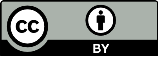 Se tiene completo conocimiento de que el proceso de revisión y aceptación del material entregado puede tardar en promedio cuatro meses, además de que su recepción no implica la aprobación y publicación automática de mismo.Se garantiza que únicamente aquellas personas que han contribuido intelectualmente al desarrollo del trabajo aparecen como autores y son los titulares del referido artículo.  En todo caso los derechos de autor para las diferentes revistas científicas de la Universidad de Caldas se regirán por el Acuerdo 021 de 2008 del Consejo Superior –Estatuto de Propiedad Intelectual de la Universidad de Caldas– y en lo no provisto por éste se regirá por la Ley 23 de 1982 y todas las normas complementarias.Se adquiere el compromiso de diligenciar el formato de hoja de vida de la Revista. Se firma para constancia de lo declarado en la ciudad de_________, el ___ de _____2019Título del artículo: Autor:Documento de identidad:Firma:Autor:Documento de identidad:Firma:Autor:Documento de identidad:Firma: